No.kmm alt. Dif.DescriptionIndicationHEROEnergy-Technical Zones/ Time limits103001.557Start SelvaMeisulësstr. (Centre of Selva)23005961.565Entrance DantercepiësstreetLeft side in direction of Dantercepiës38967221.635Valley station DantercepiësBegin of forest road – straight ahead uphill 41.6182.6001.726Risaccia zoneTurn right and keep going on the forest road, uphill 17%54.2181.1002.129Chalet PanoramaContinue straight, along the skilift Panorama65.3181.2002.272Mountain station Dantercepiës Begin of downhill on a forest road76.5181.5002.122Path Passo GardenaTurn right to the Hotel Cir, from the asphalt street enter the Single Trail Frara88.0182.0001.960Parking area PisciadùCross the parking area – follow the Free ride path left910.0181.3001.781Hotel MesolesTurn on the right side of the parking area and continue on the Free ride path1011.3181.6001.680Hotel LujantaBegin of forest road on the right side - continue straight1112.9186001.541Cablecar BoèCorvara – begin of the asphalt street - uphillRistoro  Technical Zone1213.5189001.570Junktion cimitery CorvaraTurn left an continue steep uphill in direction of Arlara1314.4182.5001.690Valley station chairlift Arlara Turn left into the forest street, maximum gradient of 26% - uphill1416.9187002.020Arlara Mountain stationTurn left – light uphill track1517.6187002.000Braia Fraida, CrossroadsTake the right path, till Bioch hut   Time Limit 11.45 am1618.3181.8002.069Bioch hutContinue on the forest road 1720.1181.3002.157Pralongià hutBegin of a right downhill road in direction of the Marmotta Hut1821.4182.4001.886Marmotta hutLight up going path, then strait in the Jagerweg path1923.8185002.107Ski slopeRide down the ski slope for a 100 m, then turn left in a path in the forest2024.3181.0001.848Main road Campolongo Enter the main road and turn left in direction Campolongo2125.3181.9001.864Passo CampolongoTurn right into the path, than keep going on the steep pathTime limit - 12.30pm2227.2182001.597Arabba - Cross the mainstreet Below the church ride through the asphalt parking area, than pass the small bridgeEnergy Point Technical Zone 2327.4182001.605Cross with short routeTurn left into the forest, under the cable car2427.6183001.620Fitness trail ArabbaTake the forest road in the forest under the cable car, for uphill and downhill2527.9182.0001.610small junction in the forestContinue straight 2629.9188001.624High barContinue straight forward on the road, steep uphill and downhill2730.7185001.612Junction in the forestUphill with 18% slope2831.2181.1801.676Begin downhillDangorous downhill2932.3985551.500Wooden bridgeAfter the bridge, turn immediately right3032.9531001.433Renaz, asphalt streetOn the main road, after the little church turn right for the downhill Time limit - 1.20 pm3133.0535001.450CrepazAfter the group of houses, take the road to Ornella3233.5532.6001.373Uphill right, asphaltKeep yourself right and take the road to Ornella3336.1531.5001.510Ornella e Col d’OrnellaTurn right on the forest road3437.6533.1001.900CrucifixTurn slightly right for the uphill3540.7538002.190Middle station of the cable car Portavescovo Turn left on the forest road in direction of the Passo Padon – small lake on your left sideWater Point3641.5531.6772.233Crossroad turn right Downhill path, then uphill in direction of Portavescovo, stay on the forest road3743.2302.4002.359Under the PortavescovoCrossroad, continue downhill in direction of Passo Pordoi, forest road3845.6302.3002.131Path Passo PordoiTurn left on a difficult path Sas Ciapel in direction of Passo Pordoi (cycle carefully)3947.9309002.140Restaurant Lezuo - enter the asphalt street to Passo PordoiEnter into the main road in direction of Passo Pordoi4048.8302102.250Passo Pordoi Cross the street, continue for downhill4149.0401.5902.240Passo Pordoi Continue on the left side entrance path, downhill cement pie4250.6301102.162Hotel Garni GonzagaAsphalt road Pordoi - Canazei about 110 m4350.7402.0102.158„Casa Cantoniera“ PordoiTurn on the right side “Casa Cantoniera”, into the Glühwein path in parts very technical4452.7501.5801.864Pian de SchiavaneisCross the main road, continue on the path on the left side it gets steepTime limit - 3.45 pm Energy PointTechnical Zone4554.3302001.683Lupo BiancoCrossing with the 60 km track4654.5301.4001.680Lupo BiancoEnter the asphalt street for 200 m – than enter into the single trail on the right (very technical)4755.9301.6001.440Canazei Center Enter in the main road, direction of the ski school and sport centre Canazei4857.5305001.416Canazei path to CampitelloFollow the path in direction of Campitello4958.0301.4001.380Hotel CamminettoCross the main road and continue on the path behind the hotel Camminetto5059.4309001.490Enter in the main road to the village PianContinue on the gentle grade5160.3302.9001.510Pian di Campitello After crossing the village, continue on the forest road in direction of Passo Duron (hard uphill)5263.2303.1501.850Micheluzzi HutForest road that gets flat in direction of Passo Duron5366.3802.6501.962Antermoia HutBegin of difficult uphill road to Passo Duron 5469.0304002.178Passo DuronDownhill Dialer 5569.4303.0002.100DialerContinue for 3 km of downhill till crossroad Zallinger5672.4303.4001.750Crossroad ZallingerHard curve on the right side – country road uphill in direction Zallinger5775.8301.2002.074Crossroad ZallingerOn the top of the hill, continue on the left side – easy downhillWater Point5877.0301.9001.900GateKeep going on after the huts 5978.9302.4001.750Entrance forest road in direction of Monte PanaTurn right - downhill forest road in direction of Monte Pana6081.3301.9801.707Crossroad over Monte PanaBefore the Monte Pana – turn right in direction Strenc crossing the ski slope Mont de Sëura – gentle grade6183.3105701.770StrencTurn left, pass the bridge and follow de forest road – crossroad with short track6283.8806001.777Pass the World Cup slope Saslong Gentle grade, crossing the slope under the camel humps – continue on the forest road6384.4801.1001.790FratazJunction from the gentle grade to continue on the left side downhill – little track uphill to reach Pozzamanigoni6485.5804001.600Junction on a forest roadUphill in the forest about 50m6585.9802501.597Stable PozzamanigoniEntrance in the asphalt road – 300 m downhill6686.2306001.558La SëlvaAt the bottom of the downhill turn on the right side on the path to Selva Center – easy downhill6786.8305001.560 Selva – Hotel La Pineta Pass the parking area of the Hotel La Pineta and continue on the path6887.3301.543Arrival Selva Nives Square The last 200 m in direction of arrival – Nives SquareTime Limit 7.15 pm 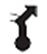 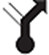 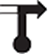 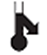 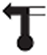 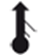 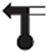 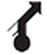 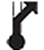 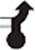 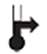 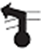 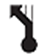 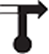 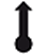 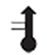 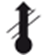 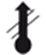 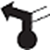 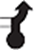 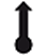 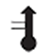 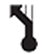 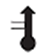 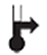 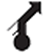 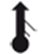 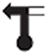 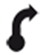 